Electric Proms Application Form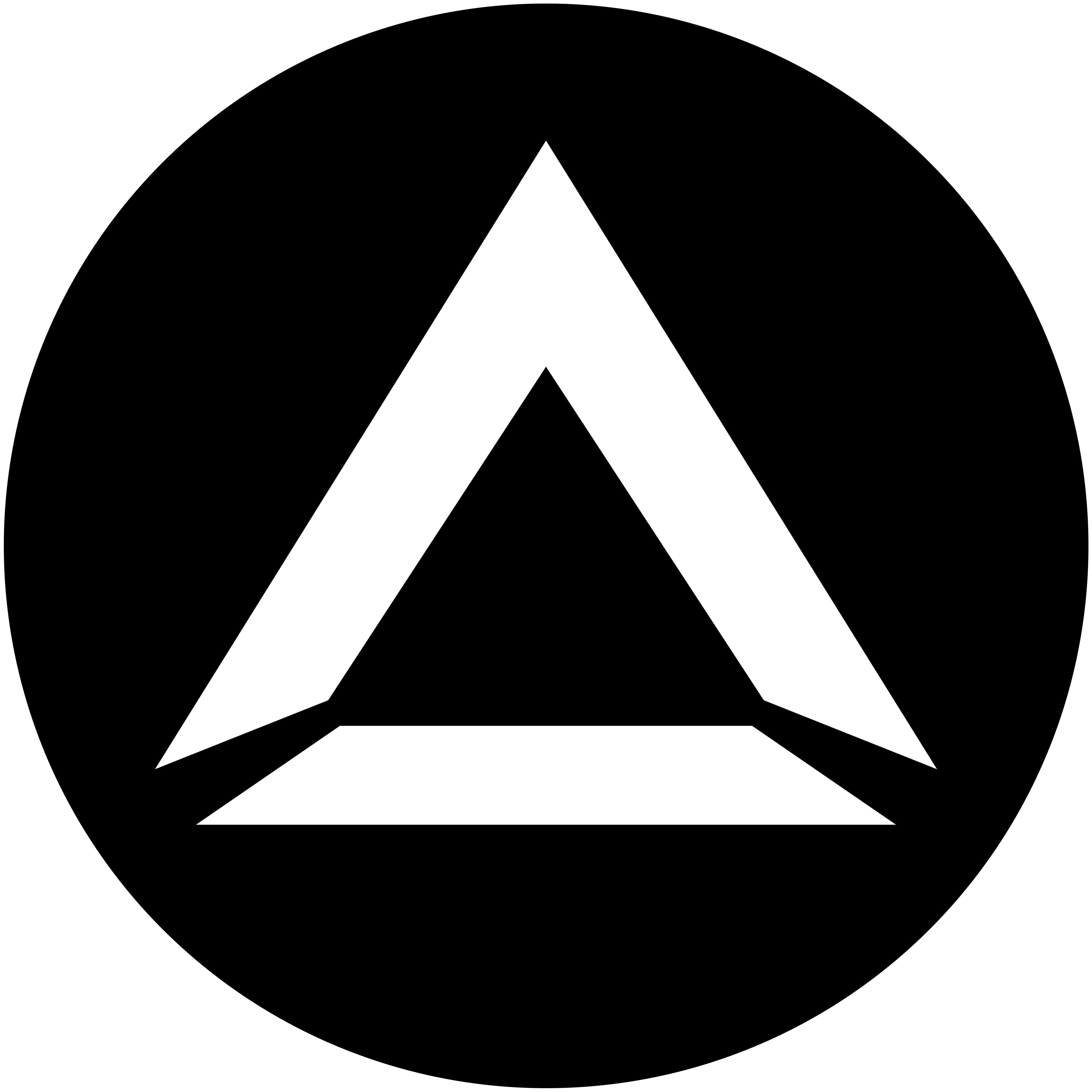 Name:………………………..	Gender: M / F / OtherDate of Birth: ………………………..Email address:………………………………………………………How did you find out about this opportunity?             ………………………………………………………………………Why do you want to be considered as a dancer for ‘Changing Traks Presents Electric Proms’? (150 max)……………………………………………………………………………………………………………………………………………………………………………………………………………………………………………………………………………....…………………………………………………………………………………………………………………………………………………………………………………………………………………………………………………………………………….....……………………………………………………………………………………………………………………………………….Emergency Contact DetailsFull Name:………………………………………………………………Relationship to applicant: ………………………………………Contact Tel Number: …………………………………………………Does the applicant have any allergies?……………………………………………………………………………………………………Does the applicant have any physical or learning disabilities? ……………………………………………………………………………………………………If you are 15, 16 or 17 years old, please make sure that you have consulted your parents before sending in your applications. By submitting an application, you agree that both you and your parents are happy for you to be a part of the project.Thank you very much for you time.Please send your application to ashley@ascensiondance.co.uk.Attach a headshot so we know who you are, this doesn’t have to be a professional photoshoot photo, just a recent photo of you in which you are easily recognisable. Please fill in the email title with ‘your name’, followed by ‘Electric Proms Application’.  For Example – John Smith – Electric Proms ApplicationDeadline closes at 9pm on Friday 6th October 2017.Good luck Facebook - @ascensiondanceuk	       Twitter - @ascension_dc		           Instagram - @ascensiondanceuk		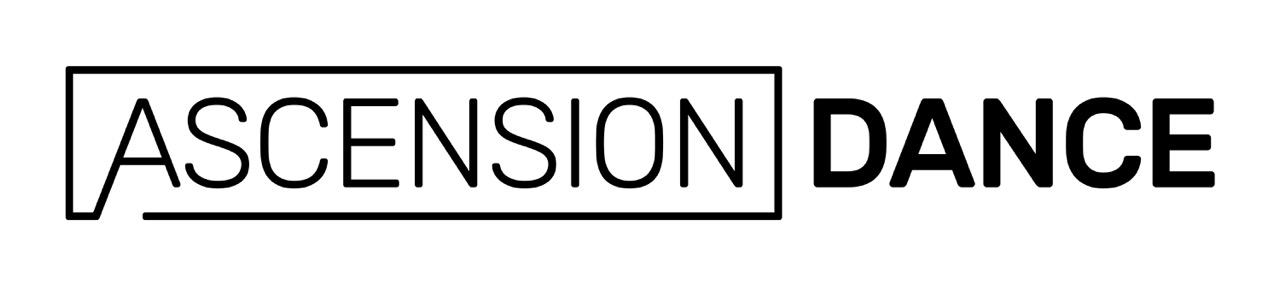 In Partnership with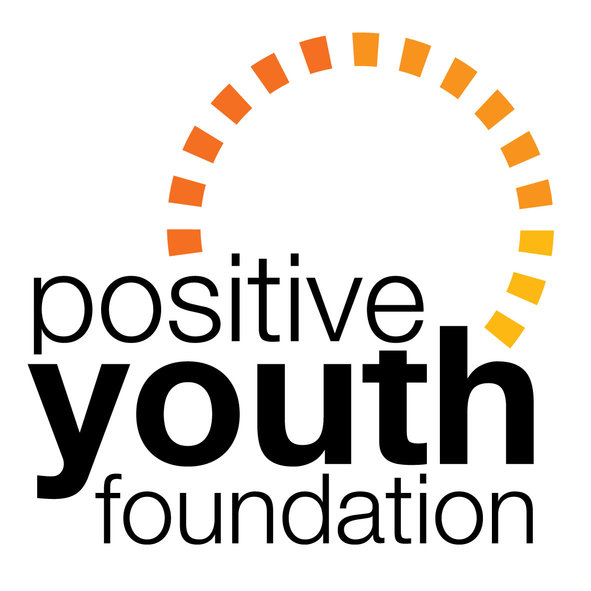 